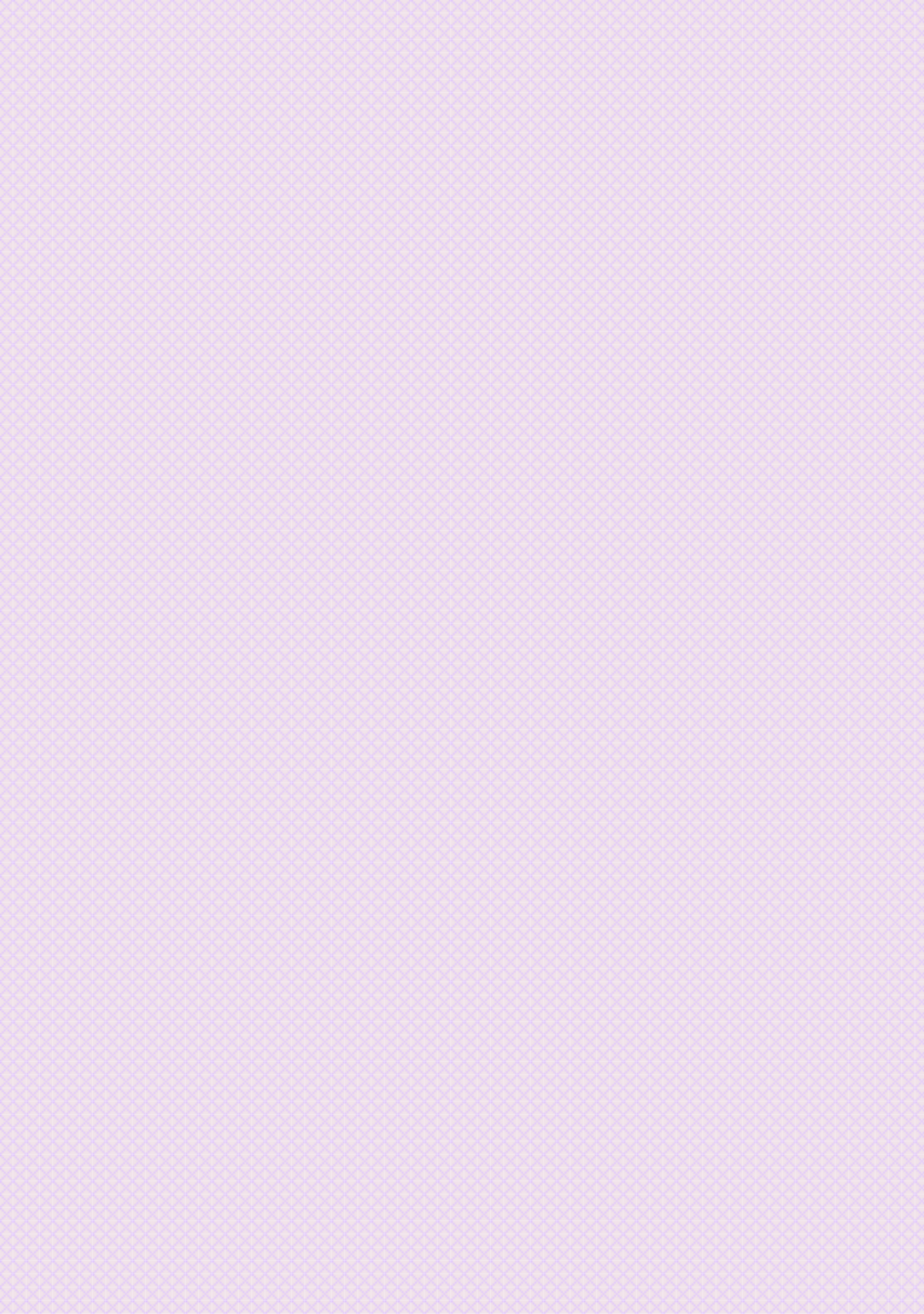 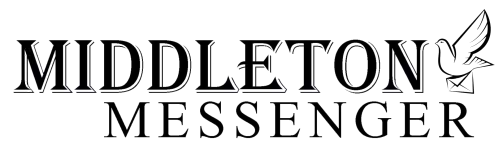 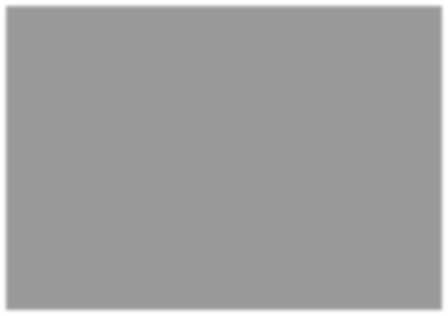 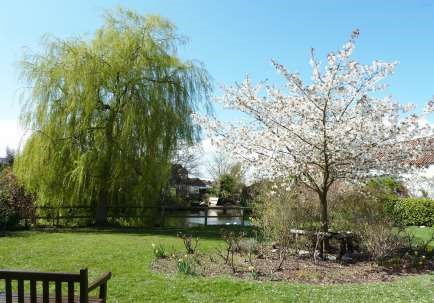 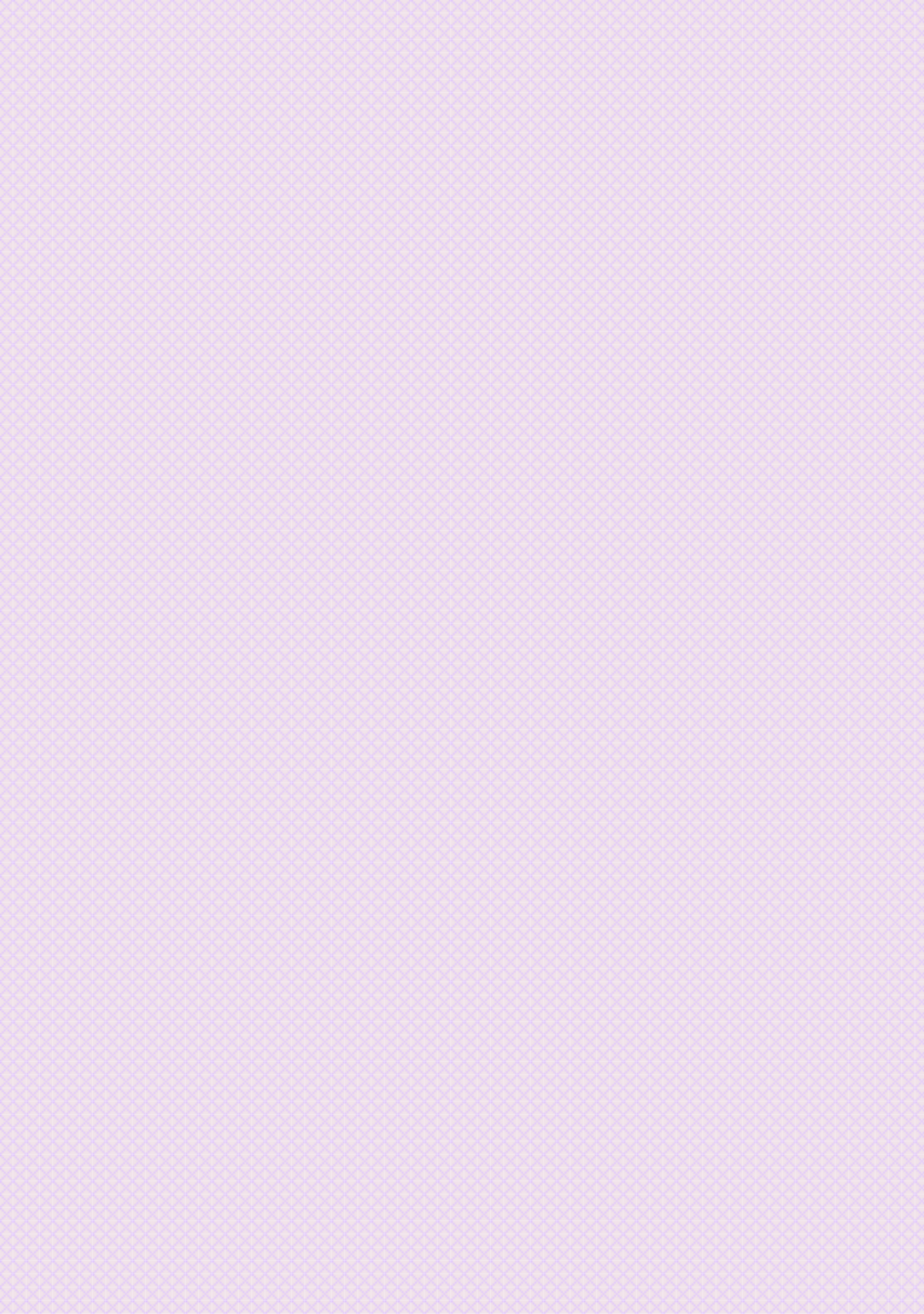 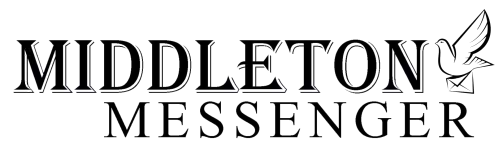 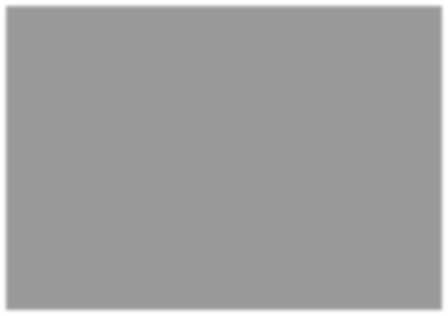 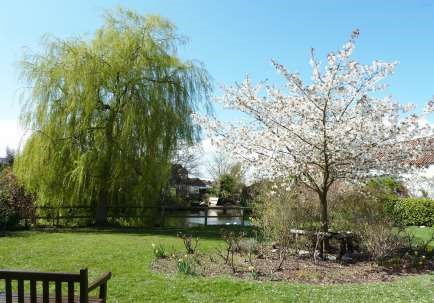 editorial It looks like Spring has finally sprung! The daffodils are open and the clocks have gone forward. It’s much easier to meet people out of doors, which is handy given the new lockdown rules and the pubs are almost open.  The light is definitely at the end of the tunnel so keep socially distancing, wash your hands and, most of 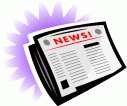 all, get yourself vaccinated as soon as you can and we’ll soon be able to live a near-normal life. On a less pleasant note, the news that someone has taken newly planted trees from the embankment is quite shocking. If you disagree with what Andrew is doing all you have to do is talk to him; if all you’re doing is taking something that doesn’t belong to you, and which has been put there for the benefit of all of us, then don’t you think you’d be better off living somewhere else?  I’ve just realised I may have offended some people – wouldn’t it be awful if I cared? But the most important bit of news over the last few weeks is about the proposed Middleton Gala. What an absolutely brilliant idea! We will all want to celebrate the end (hopefully) of lockdown, and we missed the VE Day commemorations last year. But it will only happen if enough people get behind Geoff Cox and his team to help with the organisation and running of the event so don’t hold back, have a look at the website (it’s on the notice elsewhere in this issue) and offer your services. You never know, we might even make it am annual event and drivers will pass posters advertising our gala rather than the one at Bishop Wilton! Stay safe. Mike If you have any ideas, comments or complaints (especially complaints) you want to share then send an email to middletonflyer@yahoo.com. Remember, we can’t respond unless we receive your message.  corespondence Thank you QUIZ PAGE 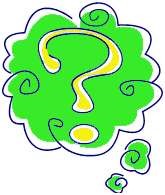 Which writer's railway series included the book  1 Tank Engine Thomas Again? What is the company name of BEA systems? Which 1993 Irvine Welsh novel is set mostly in Edinburgh? Which veteran singer has released five volumes of his Great American 4 Songbook? What is the only county of the Irish Republic beginning with the letter G? What bird does Shakespeare call the bird of night in Julius Caesar? Found on the Falklands the Magellanic and Gentoo are species of which flightless  bird? Asteroid 3-3-2-5 is named after what spacecraft from Doctor Who? Which future Prime Minister became Secretary of War in 1919? Uncle Ned'is cockney rhyming slang for what part of the body? Quiz set by Rowland Wooldridge 	EASTER WORD SEARCH 	All answers on page 20 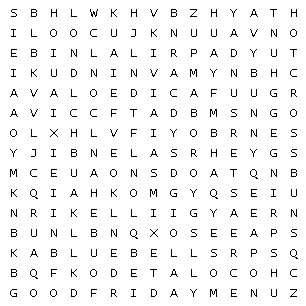 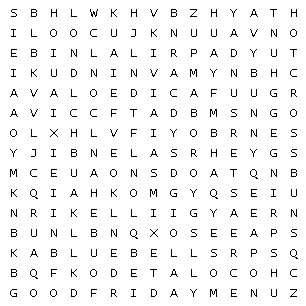 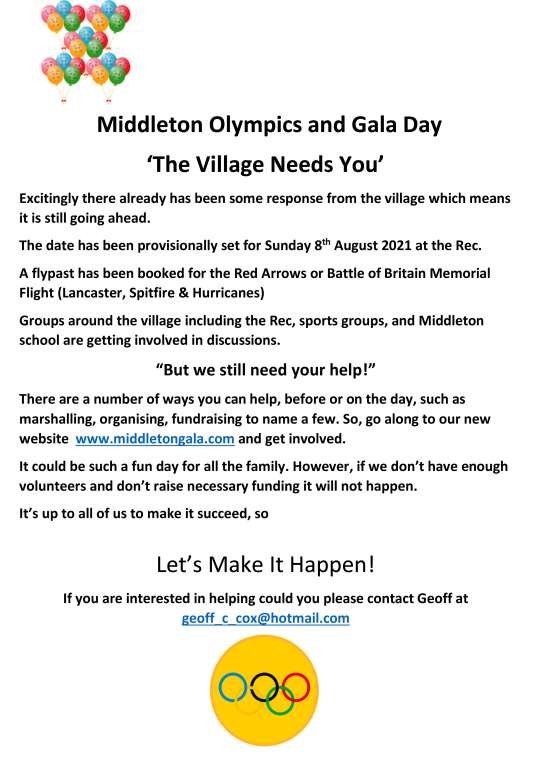 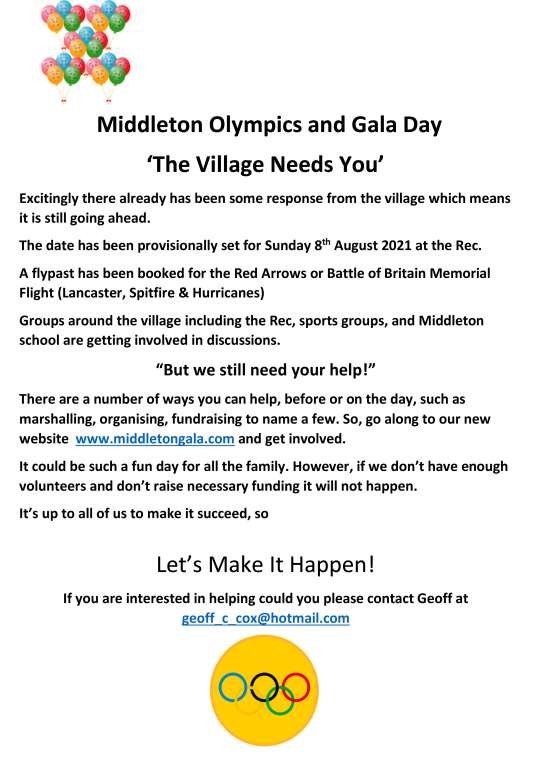 Local Birds & wildlife Well, perhaps Winter is over now that we have had a bit of snow! It was just deep enough in our back garden that the chaffinches were watching enviously as the pheasants stepped elegantly around while they fluttered and fumbled, and food thrown from the house for them disappeared 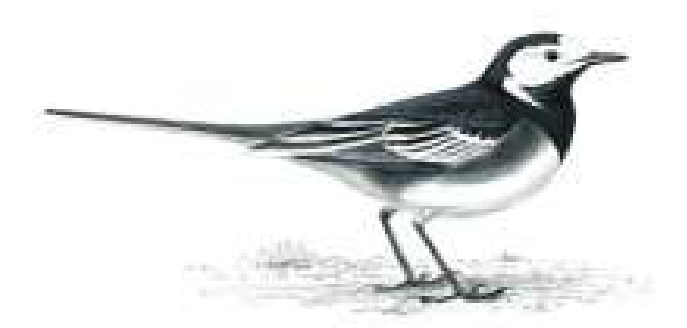 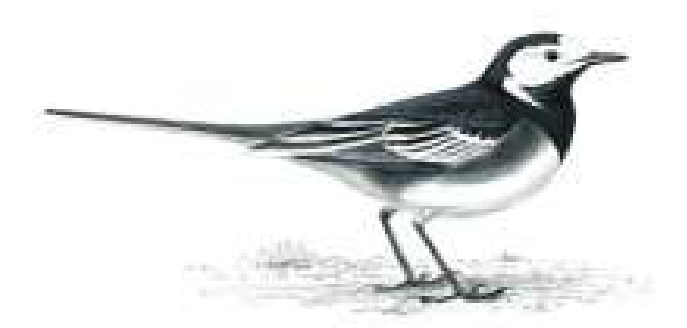 without trace until the thaw.  A couple of weeks ago there were still big flocks of fieldfares on Warter Road but now the sun is shining and the birds are singing earlier and earlier in the mornings; it won’t be long until the full dawn chorus is up and running. Sheila also saw those fieldfares, plus linnets and a barn owl on Warter Road and reported a peacock butterfly in beautiful condition seen sunning itself on a log pile once things warmed up. Apparently there is a tradition in Finland that the first butterfly you see in the spring foretells what your summer will be like – white would mean a peaceful summer, yellow an exciting one and so on. I’m sure a colourful peacock means a good summer; all I have seen is a shadow on our net curtains and when I leapt up to look the butterfly itself had vanished, so I am not sure what that means! (I should admit that I got this from Tove Jansson’s Moomin books, but I am sure she is someone to be relied upon!) I have been doing very lazy bird-spotting the last couple of days: first I saw a pied wagtail pottering along the edge of our neighbours’ drive and nibbling grass seeds from our unkempt front lawn (the wood pigeons have been enjoying them as well), and yesterday as I lounged in an armchair a red kite drifted by, below roof level, and slowly moved up and over the houses towards the embankment. I would be interested to know if people in Middleton often get pied wagtails in their gardens; we never get them in our back garden, and I assume they like more open spaces (you often see them in car parks, picking insects off car numberplates and headlights). Lastly is there an Airbnb, or a house swap site for animals? We usually have squirrels on the embankment, but the other day Lynn saw one sitting on their fence further up Greenfield Road. She has never seen squirrels in her garden in all the time she has lived here! And at the same time, I saw a rabbit lolloping along the top of the embankment behind my house, a totally unexpected sight here, though not in the field adjoining the top half of Greenfield Road! 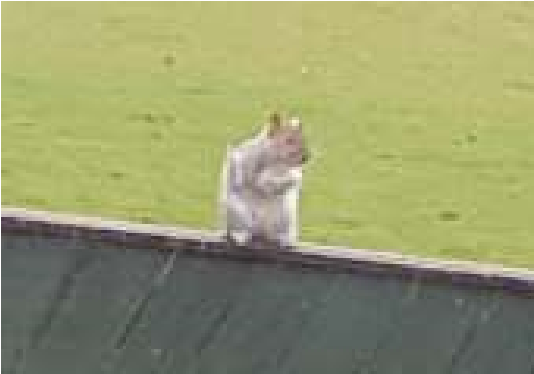 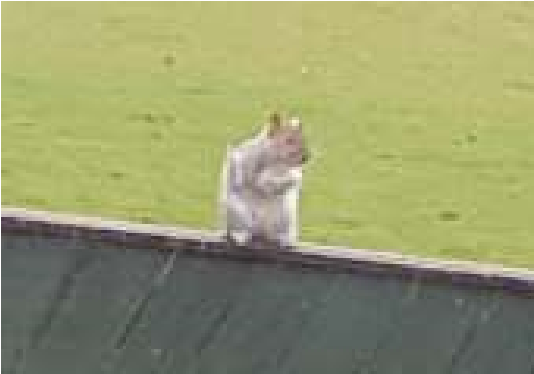 Well, who knows what the wildlife gets up to behind our backs – help us to find out by sending me your stories (and photos if possible) to lavenderbarbara97@gmail.com or text on 0777 192 7868. Finally a badger was seen crossing the road near the cemetery, which reminded me that we never seem to see foxes round here. Have they got fed up with scratching a living in the country and all moved into suburbia to live off discarded takeaways? Looking forward to hearing from you Barbara Middleton book group 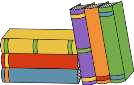 The books for March were: The Siege by Helen Dunmore and The Bronze Horseman by Paulina Simons Both novels are set in Leningrad in 1941, during the blockade of the city by German forces in the Second World War and describe the desperate everyday battle for survival in a city where it is so cold and there is so little fuel that you have to burn furniture and books to prevent yourself from freezing to death and you are so hungry that you boil shoe leather to make soup.   However, the books are very different, The Siege concentrating more on life during the war and the suffering it inflicted on everyday people’s lives whereas the Bronze Horseman is a sweeping novel written on an epic scale and concentrates more on the burgeoning romance between Tatiana and Alexander. Most book group members preferred The Siege, feeling that it was so well written it was difficult to imagine that the author hadn’t experienced the blockade of Leningrad herself. Amanda Next books for discussion: “Wyrd Sisters” by Terry Pratchet “Surfacing” by Margaret Atwood The Book Group is now meeting on Fridays at 10.30am.  To find out more about please contact Lyn on 219500 or lyndennis456@gmail.com  LOCAL HISTORY SCHOOL DAY S  -  ANOTHER  WAR On the 18th September 1939 the school  reconvened after the summer holidays which had been extended by Government instruction following the declaration 	of 	war 	on 	the 	3rd September. 	Soon 	one 	hundred evacuees from  Sunderland Redby School were using the building in the afternoon and the village hall in the morning 	whilst 	the 	Middleton children reversed the arrangement and in 1940 the schools amalgamated for 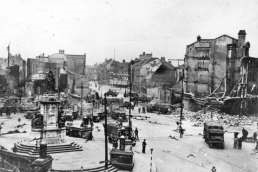 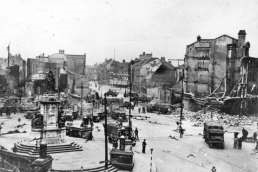 the duration of hostilities. 	Hull City Centre The winter of 1939/40 was severe and in February the village was flooded which threatened on one occasion to maroon the children in the village hall . This was the period of the “Phoney War” with inactivity on the Western Front, only to be broken in the middle of 1940 by the evacuation from Dunkirk and the Battle of Britain whilst in May of the following year a devastating air raid on Hull resulted in 22 children from that city being evacuated to the village. Education continued with adjustments; the school lawn was used for potato growing; examinations were held; scholarships awarded; while on the 5th May 1943 Mr Walker’s field was the venue for the “Wings for Victory Sports Day,” a national event  to raise funds for aircraft production. The headmaster, Stanley Hogarth, in addition to his school duties, was also Chairman of the Parish Council and a member of the Royal Observer Corps. Before the war ended the thoughts of the Coalition Government turned to  post war Britain and in 1944 the Butler Education Act  was passed, one of whose provisions  stated that future Secondary Education was to be of three types: Grammar, Modern and Technical, subject to  a selection examination which was to become known as the “Eleven Plus”. This was an ordeal for children and when implemented it gradually became apparent that the results did not live up to the Government’s claim of “Parity of Esteem”, that is equal value of each of the three types of  education: in particular the fact that a grammar school place was perceived to be more prestigious than one at a secondary modern. The minimum school leaving age was raised  to 15 from April 1947; Secondary Modern schools were built in Driffield and Market Weighton while the problems of selection  would be addressed later with the advent of comprehensive education, itself a bitterly fought battle. The immediate post war period saw food rationing more severe than during the conflict and the 1947 winter, the worst since the 1890s, was famously disruptive but things carried on with educational visits  to museums, cinema and  symphony concerts helping to add interest. The Festival of Britain in 1951, an event echoing the famous exibition in 1851 was  also visited. There were of course inter school sports and the school received a radio in 1946, a telephone in 1961 and television in 1967. 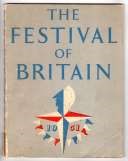 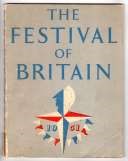 For many people the most memorable happening of the decade was the Coronation in 1953, an event which helped to kick-start the nation’s love affair with television, a medium, destined to have  a lasting effect on education and entertainment. Pam Linford started school in 1951 during Mr Hogarth’s tenure as headmaster assisted by Mr Buckley and Miss Gray. At that time there was a  water supply in the school building but the not very pleasant closets, of the earth variety,  were situated across the playground later to be replaced by the modern flushing type. School meals were provided from 1953, the canteen consisting of 2 Nissen huts, former POW accommodation, situated on the bend of Station Road on the site of the present OAP bungalows with the first cook being Mrs Hogarth the Headmaster’s wife. The number of meals required for each day was delivered  by an older junior boy who had to run down Front Street over Gray Garth, across Station Road to give it to Mrs Hogarth and quickly return to the school. In school, milk was provided for the children, lukewarm in summer and icy cold in winter. Pam, who was to pass the eleven plus examination and go  on to Beverley High School for Girls in 1957 , also remembers among other things, spontaneous nature walks ( no thought of risk assessment then!);  endless sewing afternoons for the girls; gardening for boys and official and unofficial playground games for both sexes. Mr Hogarth was fond of his memory tests involving 12 words which Pam found character building. He also read passages from classic literature to the mixed age class, “The Mill on the Floss” being particularly memorable, if difficult to follow at an early age.  Two other successes with the eleven plus were the two Page brothers who went on to Beverley Grammar School. The 1872 building was still in use and although improvements had been made the time had arrived for a new school with modern facilities and a closing function was held on the 3rd April 1968 attended by parents and former headmasters Hogarth and Boyes. Geoff Wisher MIDDLETON HEDGEHOGS As many of you are very aware, as it has been on TV and in the press, hedgehogs are in trouble.  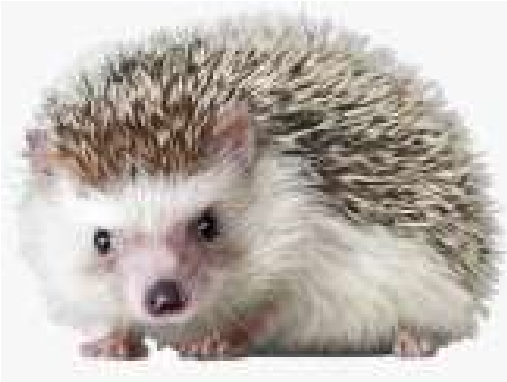 But did you know we do have hedgehog populations in Middleton on the Wolds.   This autumn /winter 2020 I’ve treated and rehabilitated a large number from this village. A greater number than in previous years. It would be such a shame to loose them from our village and surrounding countryside.   So how can we all help our prickly friends  Over 95% of Britain’s hedgehogs have disappeared since the 1950s. Adult hedgehogs travel  up to 2 miles per night over home ranges between 10-20 hectares in size. In suburban areas, this means they range over entire housing estates and neighbourhoods.  Create hedgehog highways Get together with your neighbours to cut a 13cm x 13cm (5 inch square hole) in your fence or dig a channel beneath garden boundaries to connect your gardens. Just make sure there is a gap for them to roam in and out of your garden.  You can download advice about how to do this and record your hedgehog hole at www.hedgehogstreet.org/pages/link-your garden. Provide nesting sites Log and leaf piles, wilderness areas and purpose-built hedgehog homes make great places for hedgehogs to nest and hibernate. Remember dead wood is dead good for all sorts of wildlife Fallen leaves also make the perfect nesting material, so make sure you don’t clear all of these away! Try to pile these in quiet, undisturbed corners of your garden to allow hedgehogs a safe, secure area to breed and hibernate. Dogs and hedgehogs aren’t a good combination - hedgehogs are frightened by dogs and the best of dogs can injury a hedgehog unintentionally   Build a hedgehog home Offer your local hedgehog a safe place in your garden by building them a home. They are simple and cheap to make! Wildlife trust's sheet to create you own. https://www.wildlifetrusts.org/actions/how-build-hedgehog-home Say no to slug pellets Hedgehogs hoover up over 100 invertebrates, such as snails, slugs and worms every night, so no need to use poisonous slug pellets! It’s a slow horrible death when a hedgehog is poisoned from slug pellets. Cover drains and gullies Hedgehogs have poor eyesight but are quite curious, meaning they fall into holes and get stuck, so make sure you cover up any open drains and gullies. If you have a pond, make sure you provide an access point so that hedgehogs can climb back out - using a ramp or placing some stones at one end can achieve this. Grow a wide variety of plants and leave a little wild area for hedgehogs and other wildlife  Attract plenty of natural hedgehog food by keeping your garden diverse with a wide variety of habitats. Mulch beds with garden compost will encourage plenty of earthworms, woodlice and beetles as it begins to rot down while woodpiles encourage a rich feast of earwigs, centipedes and woodlice! Don’t be afraid to let your grass grow a little wild and leave some leaf litter – as both are important homes for the hedgehog’s prey including ground beetles and leatherjackets! Think about hedgehogs before lighting a bonfire Every year numbers of hedgehogs die or suffer injuries due to bonfire piles not being checked before being lit. To help prevent hedgehogs and other wildlife from suffering, it is advised by the British hedgehog preservation society to avoid building your bonfire until the day it is going to be lit - this will reduce the chances of hedgehogs taking up residence in the bonfire pile for hibernation. Always make sure you build your bonfire on clear ground (not on top of leaf litter) and don't forget to check your bonfire before lighting too! Set up a feeding station Set up a feeding station by cutting a clear hole in a plastic storage box and weighing down the lid with bricks: this will stop cats and foxes taking the food. If you are worried about attracting rats, don't put out grain-based foods on the floor and take in any excess food when your hedgehog has been for a visit. Feed hedgehogs on dog or cat food or commercially prepared hedgehog biscuits and just water. No bread, mealworms and milk please it makes them very sick! What do I do if I find a sick or injured hedgehog? If you’re concerned about underweight hedgehogs or hedgehogs active during in the day, provide tinned cat or dog meat and fresh water. Contact your local rescue centre for advice before intervening. The British hedgehog preservation society can offer advice and help you find a rescue centre near you.  Visit their website or email them on info@britishhedgehogs.org.uk. For 	further 	help 	and 	information 	contact 	Alison 	07875216232; dunelmcottage@hotmail.com Alison Wilson-Dodd A note from your vicar Easter Day 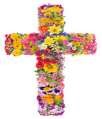 This year Easter falls on the 4th April. It lasts for more than one day, for the season of Easter is celebrated from Easter Sunday to the Day of Pentecost – 50 days in all. Easter is the oldest festival of the church year and the ‘Great Fifty Days’ has been celebrated longer than some other liturgical seasons such as Lent and Advent. Unlike Christmas, Easter does not fall on the same day each year and Easter Sunday can fall any Sunday between March 22nd and April 25th. Its timing is dependant upon the moon. The Sunday following the first full moon after the Vernal Equinox (the Old Farmer’s Almanac says this can change but the Church recognised the VE as the 21stMarch) is designated as Easter Sunday.  Easter is a joyous season – the liturgical colour is white or gold and the symbols associated with the season are beautiful and bright – butterflies are a symbol of the resurrection as is the phoenix, Easter flower crosses are bright, colourful focal points outside many churches.  Eggs are also a well known symbol of new life and also of the stone which was rolled away from the entrance of the tomb. Many countries have developed elaborate and beautifully decorated eggs with symbolic patterns and colours passed from one generation to the next – the Ukraine and Russia have particularly intricate examples. In Preston Pace ( Pasch = Easter & also Peace) Egg rolling takes place on Easter Monday in Avenham Park and even at the White House 100’s of children gather to roll and collect eggs on the lawn – a tradition begun in 1814 by Dolly Madison, the then Presidents wife.  It was once customary to hold Church Ales, village feasts given at the expense of the vicar! One such took place at Hallaton, Leicestershire on Easter Monday. Where Hare Pie Scramble was served and Bottle Kicking took place. Hares were sacred creatures in Celtic mythology and were once part of several Easter customs (Eostra was the goddess of Spring, and is where we get our word Easter from) In Coleshill, Warwickshire, a live hare was caught and had to be presented to the parson before 10 o’clock on Easter morning. (hopefully he gave it a blessing and let it go free!) Easter Sunday Best – Easter was a time to give new clothes their first outing (my Nana always bought us new clothes for Easter). Victorian country parson Rev Francis Kilvert wrote in his diary on Easter Day 1870, ‘On Easter Day all the young people come out in something new and bright like butterflies. It is almost part of their religion to wear something new on this day. Mrs Chaloner tells me that if it is fine on Easter Day it is counted, in Yorkshire, a sign of good harvest. If it rains before morning church is over it is a sign of a bad harvest to come.’    I’d better keep my sermon short on Easter Sunday then! I do hope you have a ‘bright and beautiful Easter’ Jane  A Recipe for Easter Biscuits     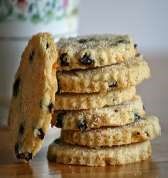 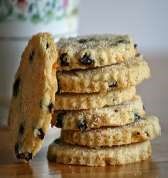 6 oz  (150g)   Plain Flour 2 oz  (50g)     Rice Flour   1 Teaspoon Mixed Spice 4 oz (100g) Butter/Spread 4 oz (100g) Caster Sugar Egg Yolks oz (75g) Currants Tablespoon Brandy ½ Tablespoon Milk Topping Egg Whites, lightly beaten 2 Tablespoons Caster Sugar Preheat oven Gas 4    350°F   180°C Grease or line 2 baking trays. Method: 1.  Mix together plain flour, rice flour & mixed spice 2.  Beat together butter and sugar until light and fluffy Beat in egg yolks one at a time. Add the currants, flour mixture, brandy and milk. Mix to a stiff dough. Turn out onto a lightly floured board, knead gently till smooth. Roll to a thickness of ¼ inch (0.5cm) Cut into 4inch rounds (or any shape you like/have) Place on prepared trays and brush with plenty of beaten egg white. Sprinkle with the caster sugar Bake for 15 – 20 minutes till crisp and golden. Remove from oven. Leave to cool on trays for 5 mins. Lift carefully and place on wire rack to cool Jane’s recipe is from ‘Tea-time Recipes’ Jane Pettigrew National Trust Books. St Andrew’S church Easter Sunday 4th.Apri. Holy Communion at 10.30.a.m. Rev`d Ruth Newton. Sunday 11th. April at 10.45.a.m. Joint Worship lead by Rev`d Jane Anderson.( subject to confirmation) Sunday 18th. April at 10.30.a.m. Holy Communion. Rev`d Canon Kate Goulder. Sunday 25th.April.at 10.30.am.Holy Communion. Rev`d Ruth Newton.  Please note that on Palm Sunday 28th. March at 10.30.a.m.  Rev`d Jane Anderson will celebrate Holy Communion. 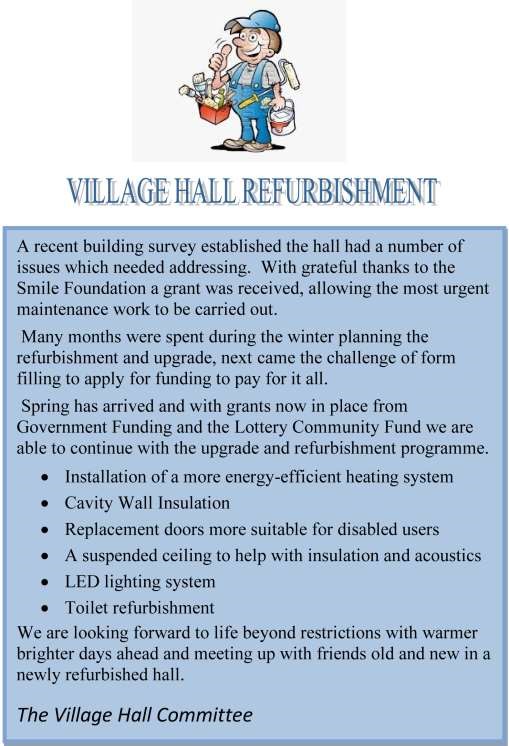 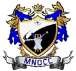 Middleton and North Dalton Cricket Club  The 2021 cricket season begins in April and we have everything crossed that the current lockdown restrictions will be relaxed enough for us to enjoy another summer of cricket. We have enjoyed great success in recent years winning several cup finals and local league titles but as always, we are looking for new members and players. Irrespective of experience or ability we would love to see you get involved.  We have a number of different teams playing in a range of league and cup competitions including: Two Saturday XIs playing in the York and District Senior Cricket League A Wednesday evening XI playing in the Foss Cricket league Two Thursday evening XIs playing in Bridlington and District Cricket League The National Village Cup XI We will be running some practice evenings closer to the season.  If you are interested in joining us or just want to find out more then please contact: Dave Newlove (Club secretary): 07901833784 Tom Walgate (Club Chairman): 07595537219 Pete Gray Memorial Bench The club was saddened to learn of the passing of Pete Gray in November 2020. Pete was a keen supporter of the recent merger of Middleton CC and North Dalton CC. With the blessing of Pete’s family, the committee purchased a memorial bench to commemorate Pete and the support he gave to MNDCC.  Golf Day Fundraiser 2021 (Restrictions permitting) Our 8th annual fundraising golf day will take place on Friday 4th June 2021 at The Oaks Golf Club and Spa. It is a fourball format with prizes for the winning team. The fees are £40pp including bacon sandwiches with coffee on arrival, 18 holes of golf and a two-course meal after your round. Tee times will be available throughout the afternoon. The success of the day heavily relies on generous sponsorship; if you would like to sponsor a hole or book a team slot then please contact Dave Brent (07788 985745) or Mike Anderson (07809 123541) for further information.  Here’s to fantastic summer of sport! 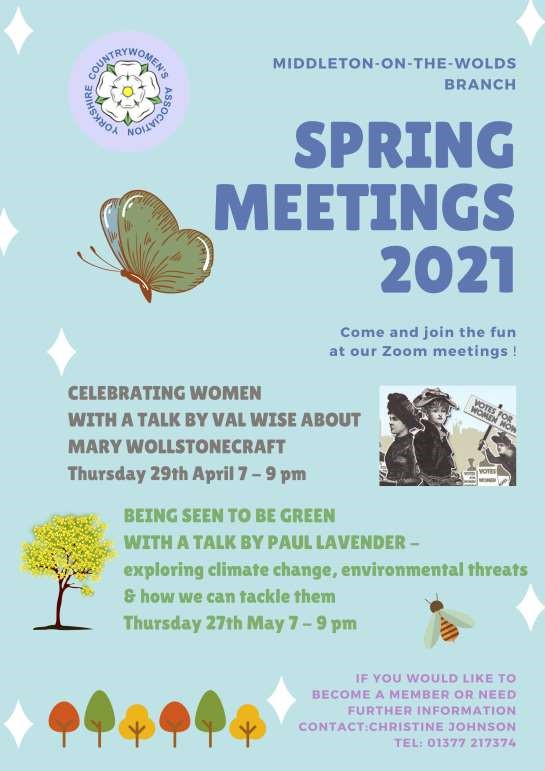 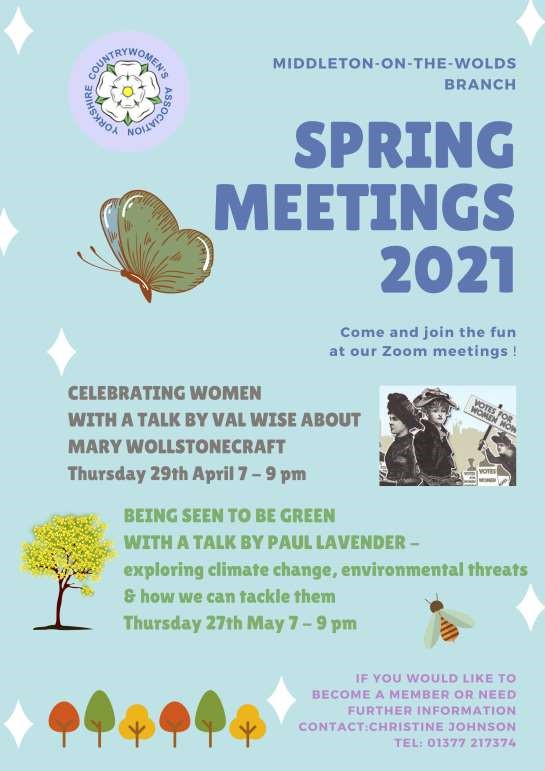 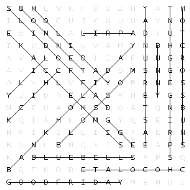 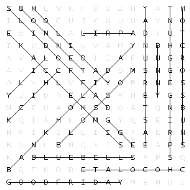 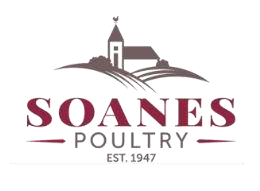 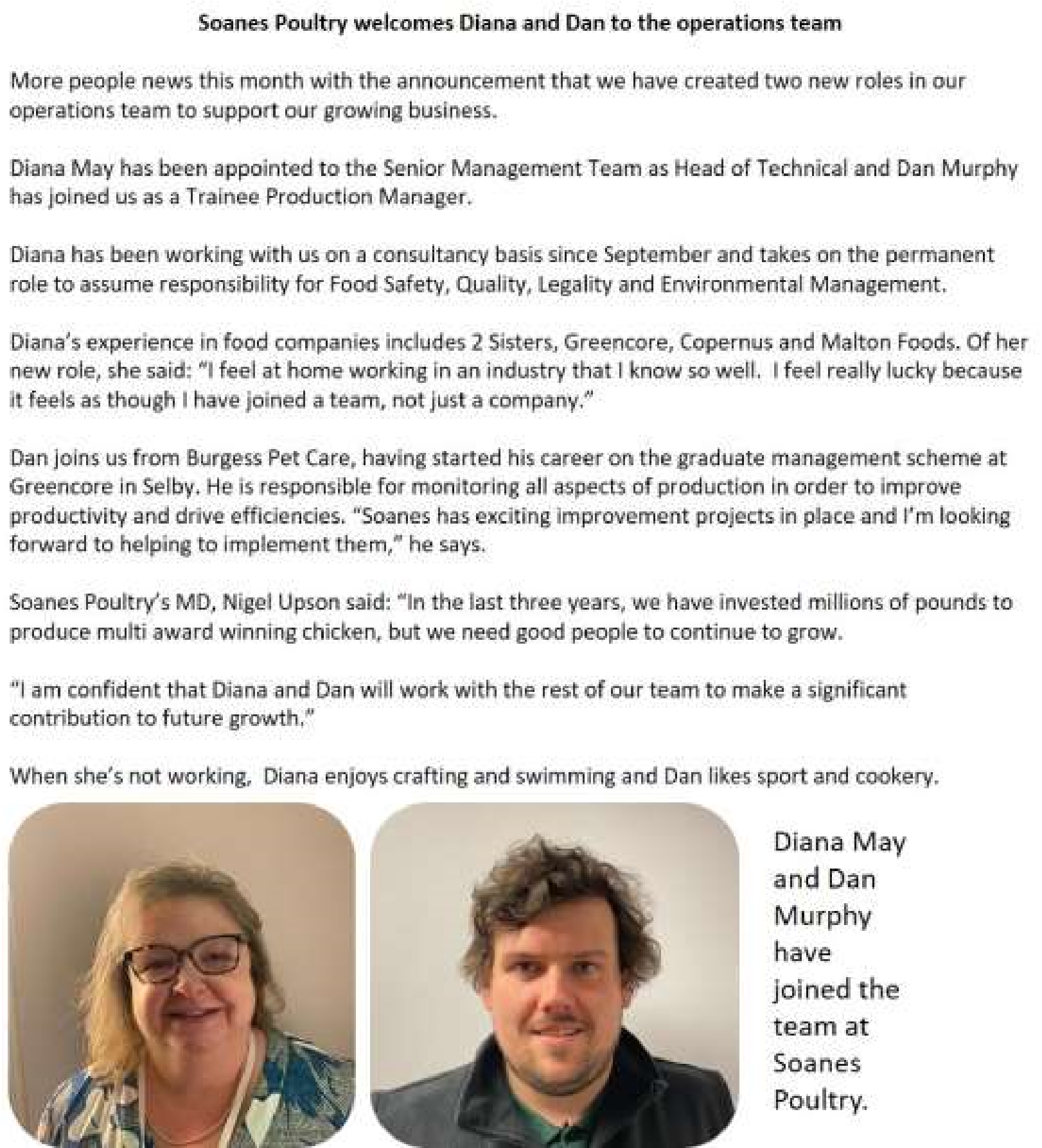 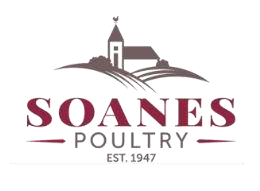 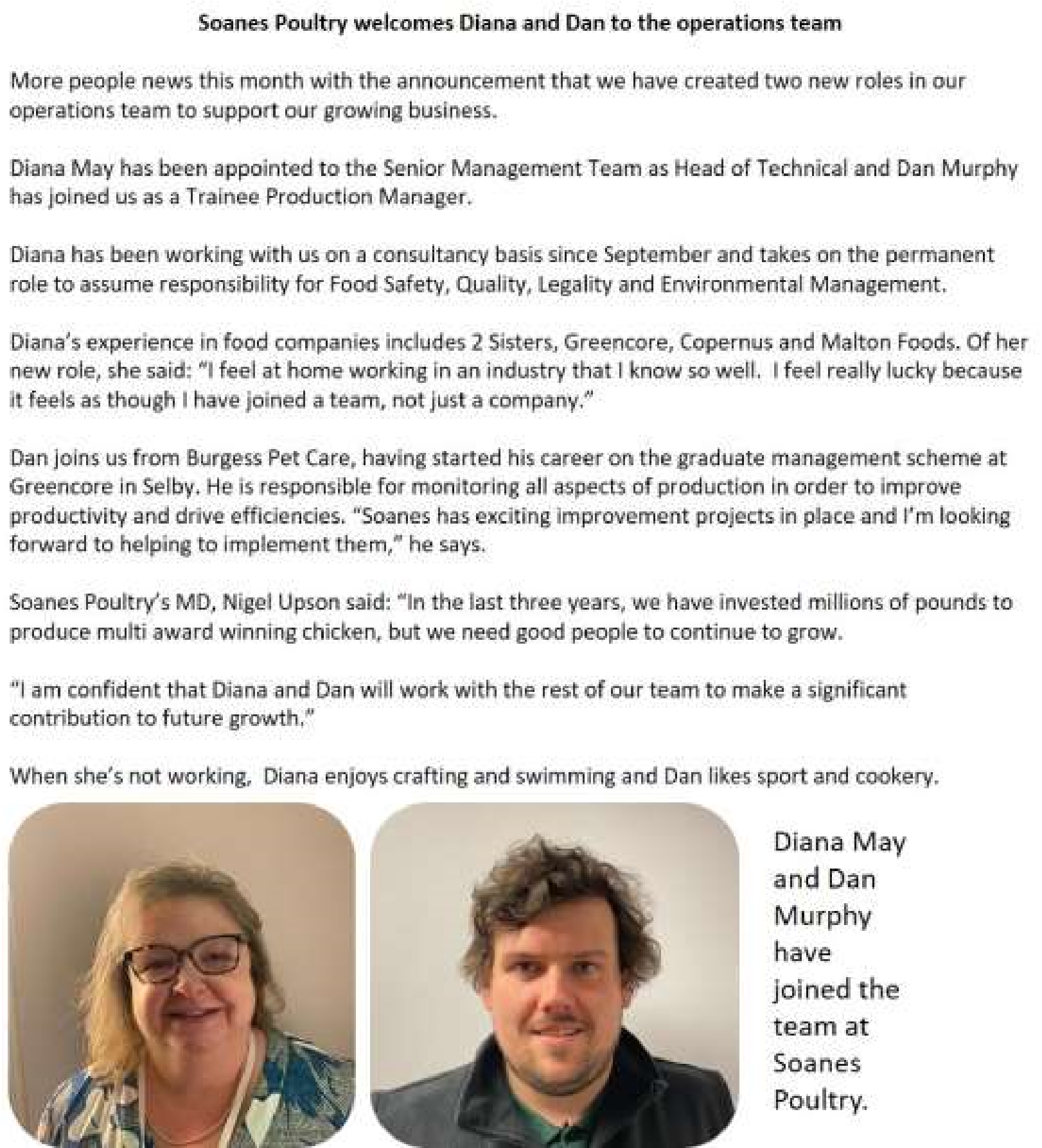 Advertisement 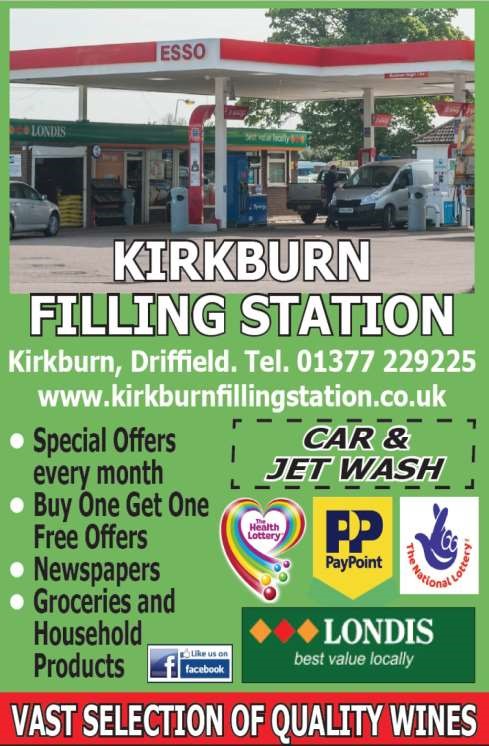 Advertising Feature 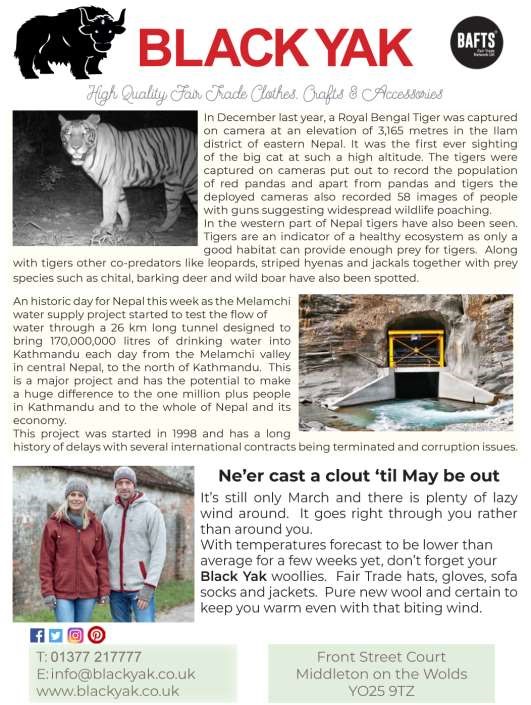 Regular group activities Weekly Groups Tuesday 	YCA  	 	 	2.00-2.40pm 	Zoom Thursday 	Middleton Movers  	2.00-3.00pm 	Zoom April 6 	Village Hall Committee  	2.30pm 	Zoom 12 	Parish Council 	 	 	7.00pm 	Zoom 16 	Book Group  	 	 	2.00pm 	Zoom 18 Middleton Womblers  10.00am Lime View 29 Yorkshire Countrywomen  7.00pm Zoom NEXT COPY DATE 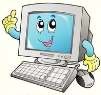 14th April Please 	send 	in 	your 	contributions 	to middletonflyer@yahoo.com by the end of the copy day. If I don’t acknowledge them please get in touch to make sure they have arrived. Some of the particularly observant readers will have noticed that the flower bed on The  Green (front page picture) has different plants to those you see there now.  This is because the photo is from my archives and was taken in April 2012. Happy Easter Lyn   4 The Paddocks   219500 Railway Embankment  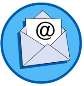 Removal of Buddleia As followers of the Middleton Facebook group are now well aware, I reported last weekend that several buddleia have been taken from the old railway embankment. I am not certain when they were removed, but they were planted in the autumn and were added to the embankment because of the nectar they can provide to insects, especially butterflies, in the summer. I would like to remind the person that took them that these, and all the other newly planted trees have been provided at my personal expense. As my wife is keen to remind me, I will have spent in excess of £1,000 of my pension income on them.  My choice.  I regard the trees as a gift from me to the community – they are not a dig-up and help yourself source of plants as someone clearly thinks.  If anyone in the village thinks they would like a young native tree – a ‘whip’ for their garden then please get in touch. I have plenty in my garden nursery. I would much prefer to give them away, free of charge, rather than see the trees on the embankment removed. To the person that took the buddleia – perhaps you could get in touch and we could discuss how you can replace what wasn’t yours.  This would be in confidence; I am a reasonable man; I have no intention of shaming anyone publicly.  To the many residents who responded so positively to this news on Facebook – thank you for your kind messages of support and encouragement.  Andrew Naylor  01377 219072  Dear Editor On behalf of my husband & I we would just like to say A Big Thank you to Barbara Newlove and the PO staff for holding the prescriptions and medications from The Medical Centre.  Also to Louise Newlove for the collection and delivery of them. This service comes to us VOLUNTARILY as if it wasn't for Barbara being so kind to hold them and Louise making a special journey and collecting them as did Winn Soanes for a great many years we would all have to travel to Driffield to collect them ourselves. I would also like to say a Big Thank You to Mrs Sharon Smith for ordering and providing a collection point for all of us who wish to place a Rafters order through Sharon. This is a fantastic service and has helped so many people through this difficult time plus its been so nice to be able to ring with an order and have a chat when we haven't been able to meet up with anyone. So Many Thanks to all of the above for HELPING the people of the village who wish to use these services. Ann & James Swallow MIDDLETON PRODUCE 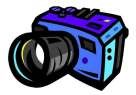 SHOW Cameras/ Phones at the ready Have you or will you have a photo of something special you have created in this last challenging year, and don’t forget your vegetables , flowers , handicrafts and baking etc Let’s celebrate your wonderful achievements  There will be an invitation for you to send in your photos in the week leading up to a certain date to be decided in July We would like to create if possible a booklet of your entries  for the village More details in next month’s messenger Chris Brent , Show Chair ADVERTISING COSTS for the Messenger 	 	Rates 	Month 	Year 	Whole Page 	£25 	£150 	1/2 Page 	£15 	£100 	 	1/3 Page 	£10 	 £60 Full colour  -  Print run 500 copies   Contact: Tina 01377 217242, middletonflyer@yahoo.com LOCAL CONTACTS Bell Ringing    Chris Atkin  LOCAL CONTACTS Bell Ringing    Chris Atkin  217285 Book Group/Middleton Movers Lyn Dennis 	 219500 Bowls Club 	 	 	 Rob Bradley 	 217435 Country Women’s Association  Christine Johnson 217374 First Responders 	 	 Chris Brent 	 219469 Line Dancing  	 	 Pat Pottage 	 217516 Methodist Chapel 	 	 Jane Gray 	 07870 562455 Middleton Messenger  	 Mike Kelly 	 07713 620912 Lyn Dennis 	 219500 Tina Walker 	 217242 Middleton Womblers  	 Andrew Naylor 219072   Parish Clerk 	 	 	 Sandra Morrison 01262 470496 Pilates  	 	 	 Ian Stephenson  07973 755717 Reading Rooms 	 	 Kath Bentley  217456 Recreation Club 	 	 Dave Newlove  07901 833784 St Andrew’s Church 	 	 Rev Jane Anderson 219471 St Andrew’s Church Warden  Roger Lowe 	 217656 Table Tennis 	 	 	 Louise Newlove 217801 Village Hall 	 	 	 Lyn Dennis 	 219500 Village History  	 	 Geoff Wisher  217517 